Phần đáp án câu trắc nghiệm: Tổng câu trắc nghiệm: 32.SỞ GD&ĐT ĐẮK LẮKTRƯỜNG THPT NGÔ GIA TỰ ĐÁP ÁN KIỂM TRA GIỮA HỌC KỲ 2
NĂM HỌC 2023-2024 MÔN SINH HỌC – Khối lớp 12 Thời gian làm bài : 45 phút 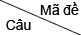 10110210310410510610710865[0.3125] C[0.3125] C[0.3125] B[0.3125] A[0.3125] C[0.3125] A[0.3125] A[0.3125] C66[0.3125] B[0.3125] C[0.3125] B[0.3125] C[0.3125] C[0.3125] C[0.3125] C[0.3125] B67[0.3125] B[0.3125] A[0.3125] C[0.3125] B[0.3125] B[0.3125] C[0.3125] A[0.3125] C68[0.3125] A[0.3125] A[0.3125] C[0.3125] C[0.3125] D[0.3125] B[0.3125] D[0.3125] D69[0.3125] C[0.3125] C[0.3125] B[0.3125] C[0.3125] C[0.3125] D[0.3125] D[0.3125] D70[0.3125] A[0.3125] B[0.3125] A[0.3125] A[0.3125] A[0.3125] A[0.3125] C[0.3125] C71[0.3125] B[0.3125] C[0.3125] D[0.3125] D[0.3125] B[0.3125] D[0.3125] A[0.3125] C72[0.3125] D[0.3125] D[0.3125] C[0.3125] B[0.3125] A[0.3125] B[0.3125] D[0.3125] A73[0.3125] B[0.3125] D[0.3125] D[0.3125] A[0.3125] C[0.3125] B[0.3125] A[0.3125] B74[0.3125] A[0.3125] C[0.3125] B[0.3125] A[0.3125] B[0.3125] C[0.3125] B[0.3125] A75[0.3125] C[0.3125] B[0.3125] B[0.3125] D[0.3125] C[0.3125] D[0.3125] A[0.3125] D76[0.3125] C[0.3125] A[0.3125] A[0.3125] D[0.3125] D[0.3125] B[0.3125] B[0.3125] A77[0.3125] A[0.3125] A[0.3125] C[0.3125] C[0.3125] B[0.3125] A[0.3125] A[0.3125] A78[0.3125] B[0.3125] D[0.3125] A[0.3125] B[0.3125] B[0.3125] C[0.3125] B[0.3125] D79[0.3125] D[0.3125] D[0.3125] C[0.3125] C[0.3125] D[0.3125] C[0.3125] C[0.3125] C80[0.3125] D[0.3125] C[0.3125] B[0.3125] A[0.3125] D[0.3125] B[0.3125] C[0.3125] D81[0.3125] B[0.3125] B[0.3125] D[0.3125] C[0.3125] C[0.3125] B[0.3125] D[0.3125] D82[0.3125] C[0.3125] D[0.3125] C[0.3125] C[0.3125] A[0.3125] D[0.3125] A[0.3125] B83[0.3125] D[0.3125] B[0.3125] C[0.3125] B[0.3125] A[0.3125] A[0.3125] B[0.3125] B84[0.3125] A[0.3125] D[0.3125] A[0.3125] D[0.3125] D[0.3125] B[0.3125] C[0.3125] D85[0.3125] C[0.3125] A[0.3125] D[0.3125] B[0.3125] C[0.3125] D[0.3125] D[0.3125] D86[0.3125] B[0.3125] C[0.3125] B[0.3125] D[0.3125] C[0.3125] C[0.3125] C[0.3125] A87[0.3125] A[0.3125] C[0.3125] B[0.3125] A[0.3125] A[0.3125] D[0.3125] C[0.3125] B88[0.3125] B[0.3125] B[0.3125] A[0.3125] A[0.3125] B[0.3125] B[0.3125] B[0.3125] C89[0.3125] D[0.3125] A[0.3125] D[0.3125] C[0.3125] D[0.3125] A[0.3125] B[0.3125] A90[0.3125] D[0.3125] A[0.3125] C[0.3125] D[0.3125] B[0.3125] A[0.3125] C[0.3125] B91[0.3125] A[0.3125] B[0.3125] D[0.3125] D[0.3125] D[0.3125] D[0.3125] D[0.3125] B92[0.3125] A[0.3125] D[0.3125] A[0.3125] A[0.3125] B[0.3125] C[0.3125] B[0.3125] C93[0.3125] D[0.3125] A[0.3125] D[0.3125] B[0.3125] A[0.3125] C[0.3125] B[0.3125] A94[0.3125] C[0.3125] B[0.3125] D[0.3125] B[0.3125] D[0.3125] D[0.3125] D[0.3125] B95[0.3125] D[0.3125] B[0.3125] A[0.3125] D[0.3125] A[0.3125] A[0.3125] D[0.3125] C96[0.3125] C[0.3125] C[0.3125] A[0.3125] D[0.3125] A[0.3125] A[0.3125] A[0.3125] B